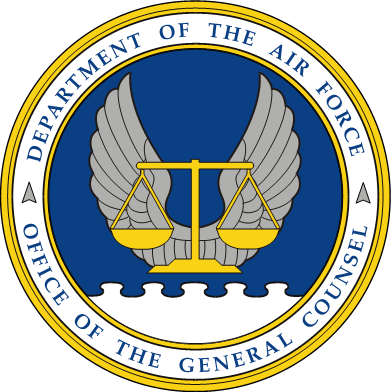 Pre- and Post-Government Employment RestrictionsforSeparating and Retiring Air Force PersonnelAir Force Ethics OfficeOffice of the General Counsel (SAF/GCA)Room 4C934, Pentagon(703) 693-0417  SAF.GCA.Ethics.Workflow@us.af.mil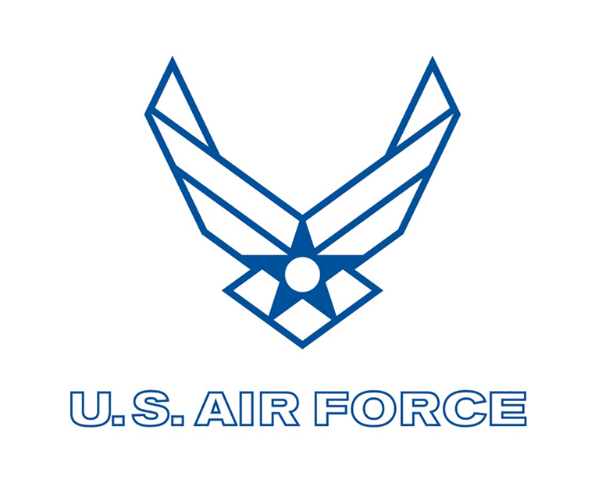 IntroductionA number of ethical issues may arise while current Air Force military members and civilian employees are seeking or have found post-Government employment, particularly when they are going to work for defense contractors.  As a result, laws and regulations place limitations on the pre-and post-employment activities of separating or retiring military members and civilian employees.  The main sources of these limitations are Federal statutes (including criminal penalties), Office of Government Ethics (OGE) regulations, and the Joint Ethics Regulation (JER), DoD 5500.07-R. This handout first discusses the regulations on post-Government employment that are applicable to ALL Air Force personnel, both civilian and military.  The subsequent sections then discuss specific rules that apply to individuals falling into various personnel categories (individuals may fall into more than one category):   Senior Government Employees (General Officers, SES members, etc.)Non-Career Political EmployeesRetired Military MembersPersonnel involved in Contracting/Procurement Activities (all personnel with access to procurement information should reference this section)The restrictions placed on individuals in the aforementioned specialized personnel categories are cumulative, meaning that individuals must comply with the limitations applicable to all Air Force personnel, as well as, those contained in each of the applicable specialized personnel categories. This handout is for general guidance only and is not to be cited as legal authority or relied upon as legal advice.  Therefore, before you make any decisions that might affect your present or future endeavors, be sure that you have an accurate understanding of the law from a reliable source.  Also, keep in mind that Air Force ethics counselors represent the interests of the Air Force — they do not represent you as an individual.  Legal counseling on standards of conduct is not “legal assistance.”  This means that the normal confidentiality afforded a person who consults with an attorney does not apply to discussions on pre- and post-employment.  Finally, if you need one-on-one counseling, it is important that you contact the appropriate ethics counselor.  Contact information for post-Government employment advice:Air Force personnel assigned to the Air Staff or Secretariat, contact: SAF/GCAPentagon, Room 4C934Washington, DC 20330-1740(703) 693-0417Air Force personnel assigned to AFDW, contact: AFDW/JA1500 W. Perimeter Road, Suite 5770Joint Base Andrews, MD 20762All Air Force Members and EmployeesPre-Separation Rules Use of Government Resources in Job-SeekingYou may not use Government resources when conducting your job searches.  The JER and Government-wide regulations, such as the Code of Federal Regulations (CFR) prohibit the use of Government property, official time, and the services of subordinates for other than authorized purposes. All of the following are examples of misuse of Government resources:Using an office computer during duty hours to prepare a resume;Asking support staff to type resumes or cover letters; Using an office telephone to make long-distance telephone calls to prospective employers. Limited, reasonable uses of Government equipment may be authorized by your supervisor or commander.  For example, Government e-mail may be used during personal time for job searching with the permission of your supervisor. Do not assume that use is reasonable or authorized unless you clear it in advance.  Conflicts of Interest When Seeking Post-Government EmploymentIn most cases, Air Force personnel (officer, enlisted, or civilian) are permitted to actively pursue future employment opportunities while still on active duty or employed by the Air Force.  However, seeking post-Government employment with certain employers may create a conflict of interest.  This occurs when official duties involve making decisions or giving advice that could have some impact on the prospective employer.  If you are seeking or negotiating for future employment, you must:Ensure that the prospect of employment does not affect the performance or non-performance of your official duties;Ensure that you do not communicate non-public or privileged information to a prospective employer; andAvoid any activity that would affect the public’s confidence in the integrity of the Federal Government, even if such activity is not an actual violation of the law.Disqualification: Simplified Rule: Once you have started seeking employment with a prospective employer, you may not take any official action that will affect the financial interests of that prospective employer.  To avoid triggering a conflict of interest while conducting your job search, it may become necessary for you to formally disqualify yourself in writing from working on official matters involving a prospective employer.  Executive branch officers and employees, to include Air Force personnel in any career field or occupation (this includes enlisted personnel), must disqualify themselves from particular matters that will have direct and predictable effects on the financial interests of prospective employers.  Failure to properly disqualify yourself in this context may result in criminal prosecution under Federal statute 18 U.S.C. § 208.  Disqualification is accomplished by not participating in particular matters with the entity in question.  However, under the JER ¶ 2-204(c), DoD employees must also provide written notice of their disqualification to their supervisor or commander.  Disqualification may be refused and is ultimately at the discretion of the employee’s supervisor.  Completing a written disqualification letter listing prospective employers is often considered to be a “best practice” even when you do not have official duties that could impact the interests of those prospective employers.The need to disqualify yourself arises when you begin “seeking employment” with a specific prospective employer that may trigger a conflict of interest.  “Seeking employment” includes:Conducting mutual negotiation discussions or communications with a view toward reaching an agreement regarding possible employment regardless of whether or not specific terms and conditions of employment are discussed;Making unsolicited communications regarding possible employment, including sending a resume (but merely requesting a job application does not require disqualification unless a job application is submitted); and Receiving an unsolicited communication regarding possible employment without rejecting it.Note: Deferring a discussion or decision regarding a particular employer is not equivalent to rejecting employment.  Deferring employment means that you are still seeking employment and, therefore, the disqualification requirement applies.   Many people identify job opportunities by “networking” with acquaintances who work at civilian firms or companies they deal with in the course of their official Air Force duties.  This is permissible, except that once you begin “seeking employment” (as defined above) with particular persons or companies, you are precluded from participating in an official capacity in any matter that might affect the financial interests of such persons or companies.  You are no longer “seeking employment” when: you reject the possibility of employment and all discussions terminate, or when two months have elapsed after sending a resume or employment proposal to a potential employer without response.You may accept travel expenses (meals, lodging, transportation) from a prospective employer if they are customarily provided in connection with bona fide employment discussions.  Financial disclosure filers (OGE Form 450 or 278e) must report gifts in excess of $415 on their annual reports.See Attachment 1 for a Template Disqualification Statement and further details on how to properly fulfill the disqualification and notice requirements. Terminal LeaveSimplified Rule: Military personnel may accept outside employment and begin working while on terminal leave, subject to the standard restrictions concerning off-duty employment by active-duty service members.  One key restriction to consider is that personnel on terminal leave may not represent their non-Federal employers back to any aspect of the Federal Government in most situations and may not work in a Federal workplace as a contractor until after their retirement/separation date.If you are an Air Force service member on terminal leave, you may accept a civilian position with the Federal Government.  You are permitted to accept the pay and accrue annual leave for that civilian position in addition to the pay and allowances from the Air Force for the duration of your terminal leave.  Note: See the “Retired Military” section on p. 23 for further discussion on the 180-day rule for retired military members transitioning to a civil service position.Requirements for Preapproval for Off-Duty EmploymentGenerally, you are required to obtain permission to engage in off-duty employment, including while on terminal leave.  However, the specific scope of this requirement varies among Air Force commands. At a minimum, all Air Force commands require financial disclosure filers (OGE Form 278e or OGE Form 450) on terminal leave to obtain permission to engage in off-duty employment with a prohibited source. (This requirement does not apply to Special Government Employees, SGE’s).  “Prohibited source” means any person or organization who:Is seeking official action by the employee's agency;Does business or seeks to do business with the employee's agency;Conducts activities regulated by the employee's agency;Has interests that may be substantially affected by performance or nonperformance of the employee's official duties; orIs an organization a majority of whose members fall into one of the above categories. However, some Air Force commands have more stringent preapproval requirements for off-duty employment.  For example, some commands and bases require all military and civilian personnel to submit a written request for approval for any off-duty employment, including self-employment (e.g., Air Force Space Command).  Before engaging in any off-duty employment, consult your local ethics official to determine whether you need to request approval.  Where it is required, request and approval should be accomplished in writing, via the AF Form 3902.  Restrictions on Representing Others to the Federal GovernmentIf you are a military officer engaged in off-duty employment while on terminal leave you are prohibited by 18 U.S.C. §§ 203 and 205 (criminal statutes) from representing a non-Federal employer or any other third-party back to the Government.  If you are a military officer on terminal leave, this restriction does not prevent you from working for contractors.  However, it limits the activities that you perform for the contractor for the duration of the terminal leave to only “behind the scenes” work at the contractor’s offices or otherwise away from the Government workplace.  In almost every case, this prohibition precludes you from interacting or appearing in the Federal workplace as a contractor because being present in Government offices on behalf of a contractor is inherently a representation. Post-Separation RulesWhen a former Government employee decides to act as the representative for another person on the same matter they handled as a Government employee, the “switching of sides” undermines the public’s confidence in the fairness of Government proceedings and creates the impression that personal influence gained by Government affiliation is being used as an undue advantage.  To prevent abuses of influence or perceptions of abuse, 18 U.S.C. § 207 (criminal statute) places representational restrictions on activities you can perform for subsequent non-Federal employers.  However, the 18 U.S.C. § 207 representational restrictions do not bar you, regardless of grade or position, from accepting employment with any private or public employer after your Government service ends.  In other words, the statute does not limit who you work for, but it may limit what you do for them.    The following three 18 U.S.C. § 207 restrictions apply to all military officers and civilian employees (but not to enlisted personnel):Permanent RestrictionSimplified Rule: After you leave Government service, you may not represent someone else to the Government regarding particular matters that you worked on while in Government service.As a former Federal employee you may not make, with the intent to influence, any communication to or appearance before an employee of the United States on behalf of any other person in a particular matter involving a specific party in which the employee participated personally and substantially as an employee, and in which the United States is a party or has a direct and substantial interest.  This is called a “permanent restriction” because the restriction lasts for the life of the relevant particular matter.For this restriction to apply each of the key elements must be present:Intent to influenceThe intent to influence element is met when the communication is made with the purpose of: seeking a Government ruling, benefit, approval, or other discretionary Government action; or affecting Government action involving actual or potential dispute or controversy.  Therefore, this ban does not apply to communications involving purely social interactions, requests for publicly available documents, or requests for factual information.Communication to or appearance before an employee of the United States on behalf of any other personThis ban covers any appearance before or communication to any employee of any department, agency, court, or courts-martial of the United States.  Note: this restriction applies only to representations back to the Government.  Therefore, this ban does not prohibit a former employee from providing “behind-the-scenes assistance” to his or her non-Federal employer where there is no communication to or an appearance before an employee of the United States.Involving a particular matter“Particular matter” includes any:Contract;Investigation; Application; Request for ruling or determination;Rulemaking;Controversy;Claim; Charge;Accusation;Arrest; orJudicial or other proceeding.Particular matters do not include matters of general applicability such as legislation or rulemaking of general applicability and the formulation of general policies, standards or objectives.Involving a specific partyThe particular matter must involve specific parties both at the time the individual participated as a Government employee and at the time the former employee makes the communication or appearance, although the parties need not be identical at both times. The employee participated personally and substantially in the particular matterTo participate “personally” means to participate directly, either individually or in combination with other persons, or through direct and active supervision of the participation of any person an individual supervises. In other words, an employee may have participated “personally” even if they were only directing a subordinate’s involvement.To participate “substantially” means that the employee's involvement is of significance to the matter. To be “substantial” participation does not need to be determinative of the particular matter’s outcome.  It may include giving advice on the particular matter.  However, it requires more than official responsibility, knowledge, perfunctory involvement, or involvement on an administrative or peripheral issue. A finding of substantiality is based not only on the effort devoted to a matter, but also on the importance of the effort.  While a series of peripheral involvements may be insubstantial, the single act of approving or participating in a critical step may be substantial.  The facts regarding level of involvement are critical to the analysis.  Former employees should consult with their ethics official when they are unsure if participation in a particular matter was substantial. The United States is a party or has a direct and substantial interest.The United States is neither a party to nor does it have a direct and substantial interest in a particular matter merely because a Federal statute is at issue or a Federal court is serving as the forum for resolution of the matter.Where it is unclear, the determination of whether the United States is a party to or has a direct and substantial interest in a particular matter will be made by the designated agency ethics official (DAEO) of the former employee’s agency.  Factors for this determination include whether the Air Force:  has a financial interest in the matter;will experience an effect on its policies, programs, or operations;is involved in any proceeding associated with the matter; andhas more than an academic interest in the outcome of the matter.Two-Year RestrictionSimplified Rule: For two years after leaving Government service, you may not represent someone else to the Government regarding particular matters that you did not work on yourself, but were pending under your responsibility during your last year of Government service, even if you did not work on the matter yourself.As a former Federal employee, you may not knowingly, with the intent to influence, make any communication to or appearance before an employee of the United States on behalf of any other person in connection with a particular matter involving a specific party or parties, in which the United States is a party or has a direct and substantial interest, and which you know or reasonably should know was actually pending under your official responsibility within the one-year period prior to the termination of your Government service.This two-year ban requires many of the same elements as the Permanent Restriction (supra).  However, while the life-time ban is limited to particular matters in which you participated, the two-year ban has a broader scope, applying to all particular matters you know or reasonably should know were actually pending under your official responsibility within the last year of Government service.  This ban commences upon the date of your termination from Government service and expires two years from that date. Therefore, the two-year ban applies where the following elements are present:Intent to influenceCommunication to or appearance before an employee of the United States on behalf of any other personInvolving a particular matterInvolving a specific partyThe United States is a party or has a direct and substantial interest.Particular matter was under employee’s “official responsibility” “Official responsibility” means the direct administrative or operating authority, whether intermediate or final, to approve, disapprove, or otherwise direct Government action. All particular matters are under the official responsibility of any intermediate supervisor who supervises a person, including a subordinate, who actually participates in the matter (regardless of how far down in the chain of command the subordinate is from the employee). Particular matter was actually pending in the last year of Government Service.A matter is actually pending under an employee's official responsibility if it has been referred to the employee for assignment or has been referred to or is under consideration by any person he supervises, including a subordinate.  A matter is “pending” even if is not under “active” consideration and regardless of the duration of time that it is under the employee’s official responsibility. The former employee has knowledge of official responsibility.A communication or appearance is prohibited only if, at the time of the proposed post-employment communication or appearance, the former employee knows or reasonably should know that the matter was actually pending under his official responsibility within the one-year period prior to his termination from Government service.  It is not necessary that the employee had personal knowledge about the pending matter during his/her Government service.One-Year Restriction on Trade or Treaty Negotiation Simplified Rule: For one year after leaving Government service, you may not aid, advise, or represent someone else regarding trade or treaty negotiations that you worked on during your last year of Government service.As a former Federal employee, you are restricted for one year after Government service ends, from knowingly representing, aiding or advising on the basis of covered information, any other person concerning any ongoing trade or treaty negotiation which, in the last year of Government service, you participated personally and substantially.  As with the other restrictions, this restriction can be broken down into elements, all of which must be present for the one-year restriction to apply: Former employee is representing, aiding or advisingUnlike the other restrictions the one-year restriction applies even to “behind-the-scenes” assistance.Involving covered information“Covered information” refers to agency records that were accessible to the employee and were exempt from disclosure under the Freedom of Information Act.  Concerning any ongoing trade or treaty negotiationFor the purposes of this ban, trade negotiations are those undertaken pursuant to the Omnibus Trade and Competitiveness Act of 1988.  Treaties are international agreements that require the advice and consent of the Senate.  The employee participated personally and substantially in the last year of Government service. Refer to the section on the lifetime ban for explanations of personal and substantial participation. Ethics Reviews (“30-day Letters”)If you are a current or former employee, and you have been offered a definite position with a private employer, you may request a written legal opinion regarding the applicability of post-Government restrictions (including the Procurement Integrity Act) to the activities that the former Federal employee may undertake on behalf of the private employer.  Ethics officials ordinarily issue these legal reviews within 30 days of the request (hence, the name “30-day letter”).  A request for a 30-day letter must be submitted on a DD Form 2945, signed and dated.  The request must explain the duties the employee recently held with the Federal Government, as well as the duties the employee anticipates undertaking for the new employer.  Note: Procurement/Contracting officials should reference section VI of this handout titled, “Personnel Involved in Contracting/Procurement Activities,” to determine if he or she is required to submit a request for a written ethics opinion through the AGEAR system instead of the DD Form 2945.You are not required to have a 30-day letter in hand before you begin to talk to a company about employment.  Generally, the Government does not require that you obtain a 30-day letter at all, unless the employee falls into one of the required categories below.As discussed in Section VI(b), 30-day letters are required before receiving compensation from a DoD contractor within two years of leaving federal employment in the case of: senior employees (General Officers and SES) who participated personally and substantially in an acquisition valued in excess of $10 million; and employees who dealt with a contract in an amount in excess of $10 million while in one of the following contracting or procurement positions:program manager, deputy program manager, procuring contracting officer, administrative contracting officer, source selection authority, member of the source selection evaluation board, or chief of a financial or technical evaluation team.Private employers often request that a former Federal official submit a letter during the interview process concerning the applicability of post-Government employment restrictions.  For these occasions, we recommend that individuals complete a “Certificate of No Conflict”, for submission to potential employers with a copy of your disqualification memorandum.Senior Personnel (General Officers, SES, PAS, etc.)While General Officers, SES and SES-equivalent employees, and Senate confirmed Presidential Appointees (PAS) must comply with all of the restrictions described above, they also operate under a higher degree of scrutiny and must be especially careful to avoid even the appearance of any conflict of interest.  If you are considered senior personnel, you must abide by the restrictions and requirements discussed in this Section in addition to those discussed in Section II for all Air Force employees.  PAS employees should also abide by the restrictions in Section IV.Pre-Separation Rules
Simplified Rule: Once you have started negotiating with a prospective employer, you may not take any official action that will affect the financial interests of that prospective employer.Pursuant to Section 17 of the “Stop Trading on Congressional Knowledge Act” (STOCK Act), all OGE Form 278 filers are required to submit a notification and disqualification statement to their Ethics Office within 3 days of commencing direct negotiations, or reaching an employment agreement with a prospective employer. In the context of this requirement, “negotiations” are discussions or communications with another person, or such person’s agent or intermediary that are mutually conducted with a view toward reaching an agreement regarding possible employment or compensation.The STOCK Act requirement is not triggered when an employee: makes an unsolicited communication regarding possible employment without receiving a response (but once a response other than a rejection is received the STOCK Act requirement is triggered). is negotiating employment or compensated activities to be performed concurrent with Federal government employment (although other authorities are applicable to such cases.) is negotiating future Federal Government employment.A template for this mandatory STOCK Act notification and disqualification statement is provided in Attachment 2.  Digital copies of the completed notification and disqualification statement must be submitted to your servicing Ethics Office.  When in doubt as to whether you have triggered the STOCK Act requirement, seek specific guidance from your ethics counselor.Post-Separation RulesIn addition to the post-employment rules that are applicable to all employees, two Title 18 criminal provisions apply only to “senior” or “very senior” employees.  A “senior” employee is a Senior Executive Service (SES) civilian or general officer.  A “very senior” employee is a person holding a position for which the rate of pay is equal to level I of the Executive Schedule and certain officials in the Office of the President. Specifically, the two restrictions below apply to all General Officers and to those personnel whose rate of pay is equal to or greater than 86.5 percent of the rate for level II of the Executive Schedule.  Currently, that means it applies to civilian employees (including SES, SL, ST, DISES, DISL, and some IPA’s and HQE’s) whose basic pay—without locality pay—is equal to or greater than $164,004 (current as of January 2018). Additionally, Senate confirmed Presidential Appointees (PAS) are subject to the one-year “cooling off” ban on representing others before the entire Department of Defense.One-Year “Cooling Off” PeriodSimplified Rule: For one year after leaving a senior position, you may not represent someone else, with the intent to influence, before your former agency regarding any official action.Under 18 U.S.C. § 207(c) for one year after your service terminates, you may not knowingly make, with the intent to influence, any communication or appearance before an employee of the agency in which you served in the year prior to your departure, if the communication or appearance is made on behalf of any other person and official action by the agency is sought. The purpose of this “cooling off” period is to allow for a period of adjustment for the former senior employee and personnel at the agency served and to diminish any appearance that government decisions are being improperly influenced by the former senior employee.  This restriction does not apply to “behind-the-scenes” assistance.  Additionally, it does not require that you were “personally and substantially” involved in the matter that is the subject of the communication or appearance.  Instead, it applies to any representation back for the purpose of influencing employees at the agency that the employee just left.  The one-year period begins on the date of the individual’s retirement or separation, not on the day of the individual’s retirement ceremony or the day he or she begins terminal leave.We cannot emphasize this enough: you may not communicate back to an employee of the agency you left, for the purposes of influencing that agency, for one calendar year after you retire or separate from your Air Force position.  If you do, you are subject to criminal prosecution.  For most Air Force employees, the term “agency” refers to employees of the Air Force, not the Department of Defense, not the other military services, and not other Federal agencies.  However, if the officer leaves a job that is “dual-hatted,” such as a Unified or Joint Command position that has both Air Force and DoD responsibilities, then the one-year bar applies to both agencies (USAF and DoD), with some exceptions. One-Year Foreign Government Representation RestrictionFor one year after service terminates, you may not represent, aid, or advise a foreign government or foreign political party with the intent to influence the decision of an employee of any department or agency of the United States.  This prohibition covers all activities with a foreign government including “behind-the-scenes” assistance, such as drafting a proposal, advising on another’s appearance, or consulting on strategies.Termination OGE Form 278e – Public Financial Disclosure ReportIf you are a senior official who is leaving government service, you must file a termination OGE Form 278e report no later than 30 days after termination and no earlier than the last day of service.  The last day of service is the day before your retirement, not the last day before you take terminal leave.  In general, a termination report would cover January 1 through the last day of service.Although annual OGE Form 278e reports are due on May 15 every year, if the last day of service falls before August 14, the servicing ethics counselor may be able to grant an appropriate extension to allow for filing of a combination annual/termination report.  A combination annual/termination report would cover the previous calendar year through the last day of service.Where to file: The Termination OGE Form 278e should be filed with the employee’s servicing legal office.  For Air Force personnel assigned to the Air Staff or Secretariat, the form should be forwarded to: The Air Force Ethics Office, SAF/GCA, 1740 Air Force Pentagon, Room 4C934, Washington, DC 20330-1740, (703) 693-0417.Filers may submit their termination reports no more than 15 days in advance of their termination date.  However, filers who elect to submit the termination report in advance of the termination date, must agree to update the report in the event that there are any changes to reportable information before or on the termination date.Filers who report in the Army’s Financial Disclosure Management (FDM) System will not have access to their termination reports once they have relinquished their CAC.  Therefore, those who have not filed in advance of their termination date will need to file on paper.  Filers who report in the Integrity System establish passwords that they may maintain after their termination date, enabling them to file electronically, even after they relinquish their CAC.   Failure to file this form by the deadline may result in a $200 late filing fee.  In addition, if you knowingly and willfully fail to file this report, we must refer your name to the Attorney General, who may pursue prosecution in U.S. District Court and subject you to a civil penalty up to $50,000.FY 2018 NDAA Section 1045 Lobbying ProhibitionsSection 1045 enacted additional post-Government employment restrictions for senior personnel departing the Department of Defense after December 12, 2017.  Section 1045 restricts “lobbying activities,” as defined in the Lobbying Disclosure Act, with respect to DoD matters by certain senior civilian officials and officers.  Departing flag and general officers and senior civilian equivalents are prohibited from lobbying certain DoD officials or certain Federal officials with other executive branch agencies regarding DoD matters for a one- or two-year period after departure, depending on seniority.  Military officers in grades O-9 and O-10, SES/DISES at Tier 3 and above, and all Senate confirmed Presidential Appointees are prohibited from engaging in “lobbying activities” with respect to the Department of Defense for two years after date of retirement or separation.  Military officers in grades O-7 and O-8, SES/DISES at Tier 1 and 2, SL, ST, and DISL are prohibited from engaging in “lobbying activities” with respect to the Department of Defense for one year after date of retirement or separation.This prohibition on engaging in lobbying activities extends beyond the Air Force.  If you are subject to this restriction, you are prohibited from engaging in lobbying activities with certain DoD officials or with certain other Federal officials in other executive branch agencies with respect to DoD matters.  Lobbying activities include both lobbying contacts (written or oral communications on behalf of a client) and efforts in support of such contacts (any activities, including behind-the-scenes research, advising, or strategizing to support other in making lobbying contacts), directed at covered executive branch officials.  Covered executive branch officials include:The PresidentThe Vice PresidentAny officer or employee in the Executive Office of the PresidentAny officer or employee serving in a position in levels I-V of the Executive Schedule (e.g., Presidentially Appointed, Senate-confirmed officials)Any member of the uniformed services whose pay grade is at or above O-7 (Flag or General Officers)Any officer or employee serving in a position of a confidential, policy-determining, policy-making, or policy-advocating character.Restricted lobbying contacts include engaging in oral, written, or electronic communications on behalf of your prospective employer with regard to the formulation, modification, or adoption of Federal legislation, rules, regulations, Executive Orders, or any other program, policy or position of the United States Government.  Lobbying contacts also include communications with regard to the administration or execution of a Federal program or policy, including the negotiation, award, or administration of a Federal contract, grant, loan, permit, or license; and the nomination or confirmation of a person for a position subject to confirmation by the Senate.  Restricted lobbying activities, research and other background work that is intended, at the time it is performed, for use in lobbying contacts, and coordination with the lobbying activities of others.The definition of a lobbying contact in the Lobbying Disclosure Act contains several exceptions that may be pertinent in determining whether your participation in a contact or behind-the-scenes assistance with a contact directed to a covered executive branch official is prohibited under Section 1045.  These include (but are not limited to) communications compelled by a Federal contract, written responses to a request by a covered executive branch official, and requests for meeting or other administrative requests (absent any attempt to influence a covered executive branch official).  Any behind the scenes assistance that intended to support a communication that is excepted under the Lobbying Disclosure Act does not violate Section 1045.  Similarly, any behind-the-scenes activity not directed at supporting a lobbying contact is not prohibited by Section 1045.As key aspects of Section 1045 reference the Lobbying Disclosure Act, application to specific individuals may require consultation with the potential non-Federal employer’s legal counsel.Non-Career Political AppointeesThe following restrictions apply to non-career political appointees who are subject to the ethics pledge established by Executive Order 13989.  These “Revolving Door Bans” are in addition to the restrictions described in Section II and Section III. Appointees Leaving Government (Generally)Paragraph 4 of EO 13989 provides that appointees covered by the post-government employment restrictions on communicating with employees of their former executive agency, per 18 U.S.C. § 207(c) and its implementing regulations, will abide by those restrictions for a period of 2 years following the end of their appointment.  They will also abide the same restrictions with respect to communicating with the senior White House staff.Appointees Leaving Government to Lobby – Paragraph 5 & Paragraph 6EO 13989 provides that appointees, upon leaving Government service, may not lobby any covered executive branch official or non-career Senior Executive Service appointee.  Additionally, they may not engage in any activity on behalf of any foreign government or foreign political party, which, were it undertaken on January 20, 2021, would require you to register under the Foreign Agents Registration Act [FARA].  These provisions apply to your post-government service activities for the remainder of the Administration or 2 years following the end of your appointment, whichever is later.Furthermore, , for a period of 1 year following the end of your appointment, in addition to abiding by the restrictions set forth in 18 U.S.C. § 207(c) (“cooling off” period), Senior and Very Senior appointees may not materially assist others in making communications or appearances that they would be prohibited from undertaking themselves.  This means that they are not only prohibited from actively engaging in lobbying activities, but they are also prohibited from holding themselves out as being available to engage in lobbying activities in support of those communications or appearances.  “Lobbying activities” is the defined term that appears in the Lobbying Disclosure Act  that includes both lobbying contacts and background preparation and strategy work.  This restriction also applies to engaging in lobbying activities with any covered executive branch official or non-career Senior Executive Service appointee for the remainder of the Administration.“Lobbying a covered executive branch official” means:Contacting a covered executive branch official on behalf of a client (as a registered lobbyist) regarding:the formulation, modification, or adoption of Federal legislation, rules, regulations, Executive orders or any other federal program policy or position;the administration or execution of a Federal program or policy (including the negotiation, award, or administration of a Federal contract, grant, loan, permit, or license); orthe nomination or confirmation of a person for a position subject to confirmation by the Senate. “Covered Executive Branch Official” means:the President; the Vice President; individuals serving in the Executive Office of the President; any officer or employee serving in level I, II, III, IV, or V of the Executive Schedule, as designated by statute or Executive order; military members grade 0-7 or above; and individuals serving in confidential, policy-determining, policy-making, or policy-advocating positions.Lifetime Ban on FARA Representation of Foreign Government and Political PartiesAs noted above, covered appointees are prohibited from engaging in any activity on behalf of a foreign government or political party that would require registration under the Foreign Agents Registration Act of 1938 (FARA) for the remainder of the appointee’s life.  FARA, which implements strict disclosure requirements for any person who represents a foreign entity and seeks to influence U.S. public opinion, policy, and laws, is enforced by the U.S. Department of Justice.Retired Military MembersMilitary Retirees Working for DoDTo avoid the appearance of favoritism or preferential treatment, retired military members may not be selected to fill a DoD civil service positions (including non-appropriated fund instrumentalities) within 180 days following retirement unless one of three exceptions exists: the appointment is authorized by the head of a DoD Component, or designee; the minimum rate of basic pay for the position has been increased under 5 U.S.C. § 5305; ora state of national emergency exists.  After the events of September 11, 2001, these exceptions tended to be applied liberally.  However, that practice ended in Fiscal Year 2018, and retirees applying for DOD civilian employment, within the 180 day window, will need to seek a waiver.  Military Retirees Working for a Foreign GovernmentSimplified Rule: If you are a military retiree, you must obtain pre-approval for employment with a foreign government.  Unless you receive prior authorization from your Service Secretary and the Secretary of State, you may forfeit your military pay during the time you perform services for a foreign government.Under the Emoluments Clause of the U.S. Constitution retired military officers, enlisted personnel, and Reservists may not accept a payment from a foreign government without first obtaining the consent of Congress.  Congress has determined that this consent should be obtained by asking for advance permission from the Secretary of State and the Secretary of the Military Department concerned before accepting the payment.  For purposes of the Emoluments Clause, a corporation or university that is controlled by a foreign government is generally considered to be the same as the foreign government itself.The requirements of the Emoluments Clause apply not only to payments that are received directly by you from the foreign government, but also to payments made to you via an equitable distribution of partner or limited liability company profits that come from foreign government payments.  This is true even if the retired military member who is receiving a share of the profits did not work directly for the foreign government or on the foreign government matter.  In these instances, before the retired military member accepts such a payment, he or she must seek consent from his or her Service and from the Secretary of State.  The penalty for violating the Emoluments Clause is suspension of a portion of (or in some instances all) retired military pay during the period of the violation.AF Retirees considering employment by a foreign government should consult AFI 36-2913, Request for Approval of Foreign Government Employment (19 Jul 20).  The responsible office is:  HQ AFPC/DPFFF, 550 C Street West, Randolph AFB, Texas, 78150-4739.  Point of Contact: Ms. Margaret RayfieldCOM 210-565-2311     DSN 665-2311Personnel Involved in Contracting/Procurement ActivitiesProcurement Integrity Act RestrictionsIf you are a military or civilian employee who works with contracts and procurement, or makes key decisions in this area, you must be aware of special pre- and post-separation restrictions arising from certain provisions of a Federal law commonly known as the Procurement Integrity Act (PIA), now codified at 41 U.S.C. §§ 2101-07. The Act is implemented through the Federal Acquisition Regulation (FAR), Part 3.104.   The Act has four basic provisions which will be discussed in turn below: a ban on disclosing procurement information;  a ban on obtaining procurement information; a requirement for contracting officials to report employment contacts by/with a bidder or offeror in the procurement; and a one-year ban for certain personnel on accepting compensation from certain contractors.Disclosing Procurement InformationThe Act prohibits the disclosure of “contractor bid or proposal information” and “source selection information.”  These terms are defined in the Act.  The ban applies until the contract is awarded. 			The ban applies to: current Federal employees; former Federal employees; individuals (such as contractor employees) who are currently advising the Government regarding the procurement; and individuals who have advised the Government regarding the procurement, but are no longer doing so. Obtaining Procurement InformationAll Federal employees and contractor personnel are prohibited from knowingly obtaining: “contractor bid or proposal information” or “source selection information” before the award of the contract to which such information relates, other than as provided for by law.  Employment Contact Reporting RuleThis rule applies only to contracts in excess of the simplified acquisition threshold, which is generally $150,000.  If an employee who is participating personally and substantially in a procurement makes contacts with, or is contacted by, a bidder or offeror in that procurement regarding possible non-Federal employment, the employee must:Promptly report the contact in writing to the employee’s supervisor and to the designated agency ethics official (or designee), andEither:  Reject the possibility of employment, or  Disqualify himself or herself from further personal and substantial participation in the procurement until the agency has authorized the employee to resume participation in the procurement on the grounds that: the company that the employment contact was with is no longer a bidder or offeror in the procurement, or all discussions between the employee and the company regarding possible employment have terminated without an agreement or arrangement for employment.  One-Year Compensation BanThe one-year compensation ban applies to you if you serve in any of the following positions on a contract over $10 million at the time the contractor is selected or the contract is awarded: Procuring Contracting Officer (PCO) Source Selection Authority (SSA) Source Selection Evaluation Board or TeamChief of a financial or technical evaluation team Program Manager Deputy Program Manager Administrative Contracting Officer The one-year compensation ban applies to you if you personally make any of the following types of decisions:to award a contract or a subcontract over $10 million.to award a modification of a contract or a subcontract over $10 million.to award a task order or delivery order over $10 million.to establish overhead or other rates applicable to a contract or contracts that are valued over $10 million.to approve issuance of a contract payment or payments over $10 million.to pay or settle a contract claim over $10 million.The one-year compensation ban applies to officers, enlisted personnel, civilian employees, and special government employees who fit the above criteria regardless of whether they retire, resign, or separate from the Government.  The ban can apply in connection with both competitively awarded contracts and non-competitively awarded (i.e., sole source) contracts.  The one-year ban applies to accepting compensation as an employee, officer, director, or consultant of the contractor. The ban does not apply to accepting compensation from any division or affiliate of a contractor that does not produce “the same or similar products or services”
as the entity of the contractor that is responsible for the contract you were involved in (such as a commercial division of the contractor).  The term “affiliate” means an associated business concern or individual if, directly or indirectly, either (a) one controls or can control the other, or (b) a third party controls or can control both.  “Compensation” means wages, salaries, honoraria, commissions, professional fees, and any other form of compensation, provided directly or indirectly, for services rendered.  Compensation is indirectly provided if it is paid to an entity other than the individual, specifically in exchange for services provided by the individual.“30-day” Letter RequirementYou must submit a written request to your ethics counselor for post-Government employment advice if you expect to receive compensation from any DoD contractor within the two-year period from the date you left government service if you were a senior employee who participated personally and substantially in an acquisition valued in excess of $10 million, or if you currently serve, or when you left government service, served in one of the following positions: program manager, deputy program manager, procuring contracting officer, administrative contracting officer, source selection authority, member of the source selection evaluation board, or chief of a financial or technical evaluation team for a contract in excess of $10 million.These requests must be submitted online through the After Government Employment Repository (AGEAR) via the AGEAR Requestor’s Page at: https://www.fdm.army.mil/AGEARWeb/requestor/landingReq.xhtml.Reminder: Submitting a 30-day letter request through AGEAR is required only for certain procurement/contracting officials described above.  All other 30-day letter requests should be submitted via DD Form 2945.  If you are unsure as to whether you must submit a request through AGEAR or a DD Form 2945, please contact your local ethics office.ConclusionWhether you are separating or retiring, your awareness of the pre- and post-Government employment restrictions should help you to avoid any misunderstanding of the law.  If you have any questions, please contact the appropriate legal office (listed in the Introduction section) for further guidance from an ethics counselor.  Good luck with your future endeavors!Attachment 1 – Template Disqualification Statement for All Employees Seeking Post-Government EmploymentUnder 5 C.F.R. 2635.604 employees must disqualify themselves from particular matters that will have direct and predictable effects on the financial interests of prospective employers. Comparable restrictions are placed on uniformed personnel under JER paragraph 8-200.When Disqualification is Required:The disqualification requirement is triggered when an employee begins seeking employment. Seeking employment includes:Conducting mutual negotiation discussions or communications with a view toward reaching an agreement regarding possible employment regardless of whether or not specific terms and conditions of employment are discussed;Making unsolicited communications regarding possible employment, including sending a resume (but merely requesting a job application does not require disqualification unless a job application is submitted); and Receiving an unsolicited communication regarding possible employment without rejecting it.Requirements of Disqualification:Written notice of disqualification must be made to a DoD employee’s supervisor under paragraph 2-204(c) of the JER. The proper completion and filing of the below Template Disqualification Statement will fulfill this JER requirement.An employee who is responsible for his own assignment should take whatever steps are necessary to ensure that he does not participate in the matter from which he is disqualified. Appropriate oral or written notification of the employee's disqualification may be made to support staff by the employee to ensure that the employee is not involved in a matter from which he is disqualified.Employees subject to ethics agreements must cc: completed Disqualification Statements to the Office of Government Ethics where proof of recusal is required as evidence of compliance with an ethics agreement under 5 C.F.R. § 2634.804.									[____Date____]MEMORANDUM FOR [insert supervisor name and organization]FROM: [insert name and title]SUBJECT:  Disqualification Statement (Seeking Post-Government Employment)Consistent with 18 U.S.C. § 208 (a criminal statute), and 5 C.F.R. §§ 2635.604 and 606, I am notifying you that I am seeking post-Government employment with the following non-Federal [entity/entities]: ____________________________________________________________________To avoid a conflict of interest or the appearance of a conflict of interest, I am disqualifying myself from participating personally and substantially in any particular matter that would have a direct and predictable effect on the financial interests of the above [entity/entities]. This means that I will not decide, recommend, approve, disapprove, investigate, advise, or otherwise contribute to official matters impacting the above [entity/entities]. Any matter concerning these persons or companies that I would normally be assigned in course of my duties will be referred by support staff to [insert name(s)of person(s) who will review these matters] for appropriate action. This person will not be under my supervision for these matters. This disqualification remains in effect until further notice.  In the event circumstances change, such as if I reject the possibility of employment with one of the listed entities, or if I receive no response two months after submitting my resume, I will consult an ethics counselor, update this memorandum, and notify all relevant parties.___________________________			___________________________Signature						Date___________________________[Print Name]cc: 	[Support staff that would need to be informed of disqualifications to effectively divert assignments involving the above entities]Attachment 2 – Template Notification and Recusal Statement (Only for STOCK Act Employees Negotiating Post-Government Employment)Under the STOCK Act public financial disclosure filers are required to file a notice and recusal statement with their supervising ethics office within 3 days of commencing negotiations for post-Government employment. The proper completion and dissemination of the below form will fulfill this STOCK Act requirement. Who is subject to this requirement:All public financial disclosure filers (OGE 278e form) are subject to this STOCK Act requirement, including:Uniformed service personnel whose pay grade is at or above O-7.Any civilian employee who: occupies a position classified above GS-15 of the General Schedule.receives a rate of basic pay that is equal to or greater than 120 percent of the minimum rate of basic pay for GS-15 of the General Schedule.holds a commission of appointment from the President.Any officer or employee in any other position determined by the Director of the Office of Government Ethics to be of equal classification to those above.This is not an exhaustive list of personnel covered by the STOCK Act. If you are unsure of whether or not you are covered by the STOCK Act, consult with your ethics official. When STOCK Act Notice and Recusal is triggered:The STOCK Act requires notice to an employee’s supervising ethics office within 3 days of:commencing direct negotiations, or reaching an employment agreement with a prospective employer. Negotiations are discussions or communications with another person, or such person’s agent or intermediary that are mutually conducted with a view toward reaching an agreement regarding possible employment or compensation.The STOCK Act Notice and Recusal requirement is not triggered when an employee: makes an unsolicited communication regarding possible employment without receiving a response (but once a response other than a rejection is received the STOCK Act requirement is triggered). is negotiating employment or compensated activities to be performed concurrent with federal government employment (although other authorities are applicable to such cases.) is negotiating future Federal Government employment.NOTIFICATION OF POST-EMPLOYMENT NEGOTIATION OR AGREEMENT AND RECUSAL STATEMENTSection 17 of the Stop Trading on Congressional Knowledge Act of 2012 (STOCK Act) requires certain employees to file a statement notifying their agency ethics official of any negotiation for or agreement of future employment or compensation with a non-federal entity within three business days after commencement of the negotiation or agreement. An employee who files a notification statement also must file with the agency’s ethics official a recusal statement whenever there is a conflict of interest or appearance of a conflict of interest with the entity unless the employee obtains a written waiver as discussed in 5 C.F.R. § 2635.402(d), obtains an authorization as discussed in 5 C.F.R. § 2635.502(d), or qualifies for a regulatory exemption pursuant to 18 U.S.C. § 208(b)(2).NOTIFICATION OF POST-GOVERNMENT EMPLOYMENTOR COMPENSATION NEGOTIATION OR AGREEMENTRECUSAL STATEMENTFor as long as I am negotiating for or have an agreement of employment or compensation with any entity listed above, I will comply with all applicable recusal obligations under 5 C.F.R. part 2635 and, where applicable, 18 U.S.C. § 208. I understand that it is my responsibility to consult an agency ethics official if I have questions regarding these recusal obligations.Attachment 3 – Federal Government Employee Certificate of No ConflictFEDERAL GOVERNMENT EMPLOYEE
CERTIFICATE OF NO CONFLICT________________Your Name
Your Organization
Your Address
City, State ZIPCompany Name
Company Address
City, State ZIPI certify that:I have been involved in a pending federal agency procurement in which Company Name is or was an offeror or bidder.
 YES		NOIf YES:Identify the matter by name and/or contract number:      Provide dates of such involvement:      I have been involved in a contract or other particular matter which may have a direct and predictable effect on the financial interests of Company Name.
YES			NOIf YES:Identify the matter by name and/or contract number(s):     Provide dates of such involvement      If I have answered YES to either of the above questions, the highest dollar value of any matter I have been involved in within the past twelve months is:
OVER $10 Million		$10 Million or UNDER		N/AI have provided notification and disqualified myself from any future participation in any federal agency procurement in which Company Name is or may be an offeror or bidder, and from future participation in any contract or other particular matter which may have a direct and predictable effect on the financial interests of Company Name.This certification includes all subsidiaries and business units of Company Name.A copy of my written disqualification letter is attached to this certification.Signature:  ____________________________________Attachment 4 – DD Form 2945 Post-Government Employment Advice Opinion RequestCurrent and former Federal employees who have been offered new employment may request a written legal opinion on whether the Procurement Integrity Act applies to them. (A PDF fillable copy of DD Form 2945 is available at the following website: http://www.esd.whs.mil/Portals/54/Documents/DD/forms/dd/dd2945.pdf). An ethics counselor ordinarily issues this legal opinion within 30 days of receiving the request (hence the nickname, “30-day letter”).If you expect to receive compensation from a defense contractor and you either: 1) are on the Executive Schedule, a member of the Senior Executive Service, or a general or flag officer, AND participated personally and substantially in an acquisition valued in excess of $10,000,000; OR 2) currently serve or served in one of the positions listed on page 22 of this handout, you MUST submit your request (online using AGEAR – as outlined on page 24) to your ethics counselor for a written advisory opinion.  The employee seeking the advice must have a definite job description and job offer that is contingent upon an ethics review.  If an employer asks for a 30-day letter prior to offering a definite position and will not accept the self-certification found at Attachment 2 of this document, give them a copy of this information sheet.  If they have further questions, they should call the relevant legal office, below.  The request for a letter is submitted on the DD Form 2945, which must be signed and dated.  The worksheet must include a clear description of the duties the employee recently held with the Federal government, as well as a description of the duties required by the new employer.   Employees are not required to have a 30-day letter before they talk to a potential employer about private employment.  However, it is not unusual for the private employer to request that a former Federal official obtain a letter because it documents that an ethics review was done.  Please keep in mind that Air Force ethics counselors represent the United States Air Force—they do not represent the employee.  Also, counseling on standards of conduct issues is not “legal assistance.”  This means that the normal confidentiality afforded a person who consults with an attorney does not apply to discussions on pre- and post-employment restrictions.  Finally, any advice given in this area is personal to the employee asking the questions; it is not provided to third parties or to potential employers directly.If you would like one-on-one counseling, it is important to contact the appropriate ethics counselor.  For Air Force personnel assigned to the Air Staff or Secretariat, contact: SAF/GCARoom 4C934, The Pentagon, Washington, DC 20330-1740(703) 693-0417For Air Force personnel assigned to AFDW, contact: AFDW/JA1500 W. Perimeter Road, Suite 5770; Joint Base Andrews, MD 20762(240) 612-6091 / DSN 612-6091For Air Force personnel assigned to other USAF, DoD or Federal organizations: contact the servicing ethics counselor or staff judge advocate/legal counsel for the organization to which you are assigned.Name of EmployeeAgency/OfficeDate Negotiation or Agreement CommencedName(s) of Non-Federal Entity or EntitiesDisclose each non-federal entity with which you are negotiating for or have an agreement of future employment or compensation.Employee SignatureDate SubmittedAgency Ethics Official SignatureDate Received